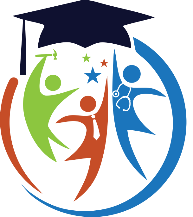 College and Career AdvantageSTUDENT BEHAVIOR CONTRACT/REDUCED CREDITDate: 			           Teacher: Student: 	                                 Class Name: Home High School: 	          	 Class Location:  The student understands that improvement must take place in the areas checked below or the student may fail or be dropped from the class.  	Classroom Attendance: List dates missed: 	Punctuality: List dates arrived late/left early: 	Performance: Assignments, quizzes, tests, participation, internship.	Smoking/e-cigarettes				Dress Code Compliance  	Defiance/Disruption					Defacement of Property	Language/Vulgarity					Electronic Devices	Internship/Work Site Performance		Cheating/Falsifying Documents	Internship/Work Site Attendance: List dates missed/late below.	Failure to complete internship  (Students who do not complete the internship component can only earn 5 out of 10 credits with a passing grade.).	Other	Explanation of Offense/Corrective Plan of Action: 								____________________________________  Student Signature						Teacher Signature							        	____________________________________ Parent Signature 						DateIn the event this contract is not honored, parents/guardians understand that the student may be dropped from this class or receive an F.